Copyright information - Please read© This Free Invoice Template is the copyright of Hloom.com. You can download and modify this template for your own personal use to create an invoice for yourself, or for someone else. You can (and should!) remove this copyright notice before sending the invoice.You may not distribute or resell this template, or its derivatives, and you may not make it available on other websites without our prior permission. All sharing of this template must be done using a link to http://www.hloom.com/invoices/. For any questions relating to the use of this template please email us - info@hloom.com
rent Receipt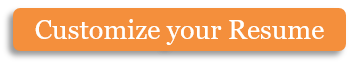 
rent Receipt
rent Receipt
rent Receipt
rent Receipt
rent ReceiptNo.No.No.TENANT:John Smith690 Candlelight DriveKaty, TX 77493610-419-3792TENANT:John Smith690 Candlelight DriveKaty, TX 77493610-419-3792TENANT:John Smith690 Candlelight DriveKaty, TX 77493610-419-3792LANDLORD:EZ Homes1571 Lowes AlleyLucasville, OH 45648507-247-0833LANDLORD:EZ Homes1571 Lowes AlleyLucasville, OH 45648507-247-0833LANDLORD:EZ Homes1571 Lowes AlleyLucasville, OH 45648507-247-0833LANDLORD:EZ Homes1571 Lowes AlleyLucasville, OH 45648507-247-0833LANDLORD:EZ Homes1571 Lowes AlleyLucasville, OH 45648507-247-0833LANDLORD:EZ Homes1571 Lowes AlleyLucasville, OH 45648507-247-0833AMOUNT$$$$$$$$DollarsDollarsPROPERTY690 Candlelight DriveKaty, TX 77493690 Candlelight DriveKaty, TX 77493690 Candlelight DriveKaty, TX 77493690 Candlelight DriveKaty, TX 77493690 Candlelight DriveKaty, TX 77493690 Candlelight DriveKaty, TX 77493690 Candlelight DriveKaty, TX 77493690 Candlelight DriveKaty, TX 77493RENTAL PERIODFromToToToToPAYMENT BY□ Cash□ Credit Card□ Credit Card□ Check□ Check□ Check□ Check□ Money orderPAID BYRECEIVED BYRECEIVED BYTHANK YOU FOR YOUR BUSINESSTHANK YOU FOR YOUR BUSINESSTHANK YOU FOR YOUR BUSINESSTHANK YOU FOR YOUR BUSINESSTHANK YOU FOR YOUR BUSINESSTHANK YOU FOR YOUR BUSINESSTHANK YOU FOR YOUR BUSINESSTHANK YOU FOR YOUR BUSINESSTHANK YOU FOR YOUR BUSINESSrent Receiptrent Receiptrent Receiptrent Receiptrent Receiptrent ReceiptNo.No.No.TENANT:John Smith690 Candlelight DriveKaty, TX 77493610-419-3792TENANT:John Smith690 Candlelight DriveKaty, TX 77493610-419-3792TENANT:John Smith690 Candlelight DriveKaty, TX 77493610-419-3792LANDLORD:EZ Homes1571 Lowes AlleyLucasville, OH 45648507-247-0833LANDLORD:EZ Homes1571 Lowes AlleyLucasville, OH 45648507-247-0833LANDLORD:EZ Homes1571 Lowes AlleyLucasville, OH 45648507-247-0833LANDLORD:EZ Homes1571 Lowes AlleyLucasville, OH 45648507-247-0833LANDLORD:EZ Homes1571 Lowes AlleyLucasville, OH 45648507-247-0833LANDLORD:EZ Homes1571 Lowes AlleyLucasville, OH 45648507-247-0833AMOUNT$$$$$$$$DollarsDollarsPROPERTY690 Candlelight DriveKaty, TX 77493690 Candlelight DriveKaty, TX 77493690 Candlelight DriveKaty, TX 77493690 Candlelight DriveKaty, TX 77493690 Candlelight DriveKaty, TX 77493690 Candlelight DriveKaty, TX 77493690 Candlelight DriveKaty, TX 77493690 Candlelight DriveKaty, TX 77493RENTAL PERIODFromToToToToPAYMENT BY□ Cash□ Credit Card□ Credit Card□ Check□ Check□ Check□ Check□ Money orderPAID BYRECEIVED BYRECEIVED BYTHANK YOU FOR YOUR BUSINESSTHANK YOU FOR YOUR BUSINESSTHANK YOU FOR YOUR BUSINESSTHANK YOU FOR YOUR BUSINESSTHANK YOU FOR YOUR BUSINESSTHANK YOU FOR YOUR BUSINESSTHANK YOU FOR YOUR BUSINESSTHANK YOU FOR YOUR BUSINESSTHANK YOU FOR YOUR BUSINESS